SLJ, 17. 4. 2020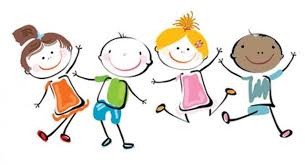 Kako pišemo svojilne pridevnike iz osebnih lastnih imen?SDZ 2, str. 78 Uporabi svoje predznanje in ustno odgovori na fantovo vprašanje ob naslovu. Zdaj pa preleti rešeno 6. in 7. nalogo na strani 72. Katera vrsta pridevnika je v fantovem vprašanju? Pojasni.Preberi ključne besede in povej, kaj pričakuješ v tej enoti.  1. nalogaPreberi pogovor med Zalo, Jakom in Filipom.2. nalogaPreberi besedilo in ga prepiši s pisanimi črkami v zvezek. Pazi na zapis velike začetnice in naj bo tvoja pisava čitljiva. Najprej zapiši naslov, potem prepiši besedilo. 3. nalogaPred reševanjem vodimo pogovor o rabi velike začetnice: z veliko začetnico pišemo zemljepisna lastna imena (naj jih nekaj naštejejo) in prvo besedo v povedi. 
Rešijo nalogo, rešitve preverimo. SDZ 2, str. 794., 5., 6., 7. nalogaRešuj samostojno. Rešitve preveri s spletnimi rešitvami. Piši s pisanimi črkami.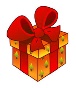 8. naloga  (Reši, če želiš.) 9. nalogaRešuj samostojno.  Na ustrezno rabo svojilnih pridevnikov moramo biti pozorni pri vseh predmetih, pri vseh urah. SDZ 2, str. 80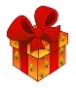 10. naloga (Rešuj, če želiš.) Rešuj samostojno. Preveri v rešitvah. 11. nalogaPred reševanjem preberi zapis na tabli ob nalogi. Pri tvorjenju svojilnih pridevnikov bodi pozoren/a na končnice. Končnice obkroži/obarvaj.  (-in, -ov/-ev)Rešeno 11. nalogo fotografiraj in mi jo pošlji!SDZ 2, str. 81Razmisli in odgovori. Sodeluj v pogovoru ob vprašanjih, da obnoviš znanje. Dopolni in pomni. Preberi nepopolno besedilo, nato vpiši manjkajoče besede. Če ne znaš vstaviti, preberi zapis v oklepaju in nato sklepaj, katero besedo moraš vstaviti. Dopolnijo samostojno – tako povzameš novo znanje.  Preveri v rešitvah.Dodatna naloga: 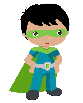 - SDZ 2, str. 89, 9. nalogaKako pišemo svojilne pridevnike iz osebnih lastnih imen?(prepis)